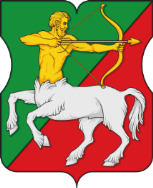 СОВЕТ ДЕПУТАТОВмуниципального округаБУТЫРСКИЙР Е Ш Е Н И Е19.09.2023 № 01-04/14-4О внесении изменений в решение Совета депутатов муниципального округа Бутырский от 22.06.2023 №  01-04/11-7В соответствии с федеральным законодательством и законодательством города Москвы, регулирующим правоотношения в сфере геральдики, руководствуясь Уставом муниципального округа Бутырский, Совет депутатов муниципального округа Бутырский решил: Внести в решение Совета депутатов муниципального округа Бутырский от 22.06.2023 № 01-04/11-7 «О наградах муниципального округа Бутырский в городе Москве» следующие изменения:Пункт 2 приложения 2 изложить в новой редакции:«2. Почетное звание не присваивается:- высшим должностным лицам органов местного самоуправления в период осуществления ими своих полномочий;- должностным лицам органов государственной власти города Москвы в период осуществления ими своих полномочий;- депутатам представительных органов местного самоуправления в период осуществления ими своих полномочий;- муниципальным служащим и лицам, замещающим муниципальные должности в период осуществления ими своих полномочий;- лицам, имеющих неснятую или непогашенную судимость;- лицам, имеющих неснятую административную ответственность;- лицам, по которым представлен неполный комплект документов, либо установлен факт предоставления недостоверной информации.Лицу, замещавшему одну из вышеуказанных должностей, Почетное звание может быть присвоено не ранее чем через один год после завершения срока его полномочий.".Опубликовать настоящее решение в бюллетене "Московский муниципальный вестник" и на официальном сайте муниципального округа Бутырский в информационно-телекоммуникационной сети "Интернет". Контроль за выполнением настоящего решения возложить на главу муниципального округа Бутырский Шкловскую Н.В.Глава муниципального округа Бутырский                         Н.В. Шкловская